附件3交通路线酒店名称：济南名雅千佛山宾馆酒店地址：千佛山北路与文化西路交叉口往西15米路北酒店联系人：张欣   18888371227酒店位置图：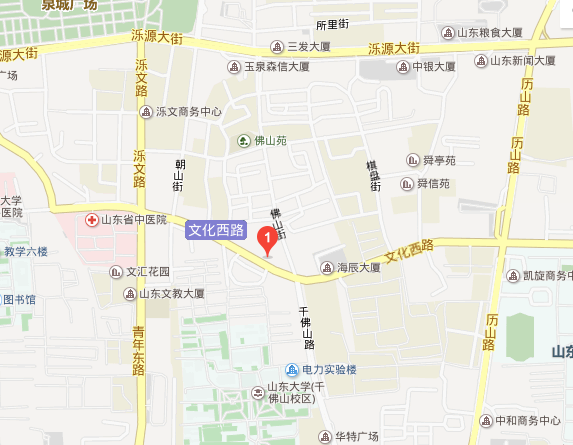 乘车路线：1．乘火车：济南站距酒店5公里，可乘18路、85路、K51路泺文路文化西路下车即是；济南西站距酒店16公里，可乘38路、156路到火车济南站，转18路、85路、K51 路泺文路文化西路下车即是。2．乘汽车：济南汽车站距酒店7公里，可乘72路、85路、5路泺文路文化西路下车即是。3.遥墙国际机场：距离酒店36.2公里，乘出租车费用约79元。